Карточки по математике для 2 класса на тему: "Отрезок и многоугольники"Карточка 1Реши геометрические задачи.1. Измерь длину отрезка и запиши результат. Начерти отрезок, который короче заданного на 2 см.

2. Измерь длину каждой стороны треугольника и запиши результаты.

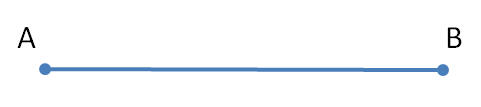 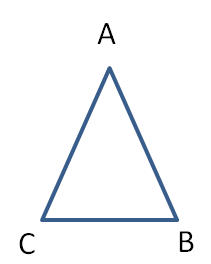 Карточка 2Реши геометрические задачи.1. Измерь длину отрезка и запиши результат. Начерти отрезок, который длиннее заданного на 4 см.

2. Измерь длину каждой стороны многоугольника и запиши результаты.

Карточка 3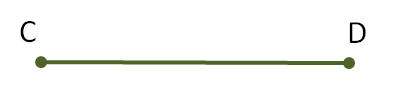 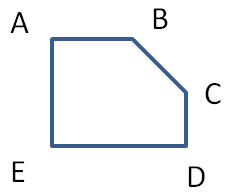 Реши геометрические задачи.1. Измерь длину отрезка и запиши результат. Начерти отрезок, который длиннее заданного на 1 см.

2. Измерь длину каждой стороны прямоугольника и запиши результаты. 
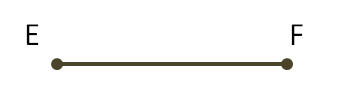 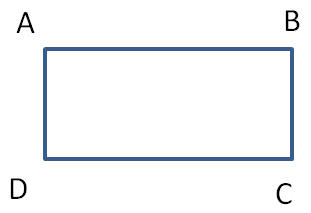 Карточка 4Реши геометрические задачи.1. Измерь длину отрезка и запиши результат. Начерти отрезок, который короче заданного 5 см.

2. Измерь длину каждой стороны квадрата и запиши результаты.

Карточка 5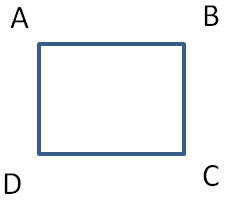 Реши геометрические задачи.1. Измерь длину отрезка и запиши результат. Начерти отрезок, который короче заданного на 3 см.

2. Измерь длину каждой стороны многоугольника и запиши результаты.



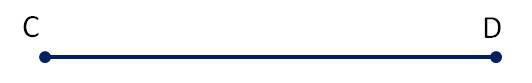 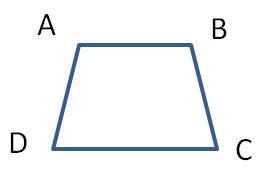 